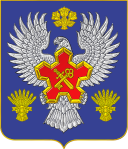 ВОЛГОГРАДСКАЯ ОБЛАСТЬ П О С Т А Н О В Л Е Н И ЕАДМИНИСТРАЦИИ ГОРОДИЩЕНСКОГО МУНИЦИПАЛЬНОГО РАЙОНАот 05 июня 2020 г. № 482-пО внесении изменений в постановление администрации Городищенского муниципального района от 14 декабря 2017 г. № 1330-п «Об уточнении перечня избирательных участков, участков референдума и их границ, образованных на территории Городищенского муниципального района, для подготовки и проведения выборов в федеральные органы государственной власти, органы государственной власти Волгоградской области, органы местного самоуправления Городищенского муниципального района»В соответствии с Федеральным законом от 12 июня 2002 г. № 67-ФЗ 
«Об основных гарантиях избирательных прав и права на участие в референдуме граждан Российской Федерации» руководствуясь Уставом Городищенского муниципального района Волгоградской области, п о с т а н о в л я ю:1. Внести следующие изменения в приложение № 1 постановления администрации Городищенского муниципального района Волгоградской области от 14.12.2017 г. № 1330-п «Об уточнении перечня избирательных участков, участков референдума и их границ, образованных на территории Городищенского муниципального района, для подготовки и проведения выборов в федеральные органы государственной власти, органы государственной власти Волгоградской области, органы местного самоуправления Городищенского муниципального района»: 	2. Опубликовать настоящее постановление в общественно-политической газете «Междуречье» и на официальном сайте Городищенского муниципального района.	3. Контроль над исполнением настоящего постановления оставляю за собой.Глава Городищенскогомуниципального района	                                                                           А.В. Кагитин Наименование  избирательного участка и его адрес№ избирательного участкаГраницы избирательного участка (наименование населенного пункта, улицы, переулка, № квартала и т.д.)Место голосования Номер телефонаГородищенский №10 улица Фрунзе, 2а1210Рабочий поселок ГородищеУлицы: Аляева, Андреева, Девятая, Кооперативная, Краснознаменская, Ленина, Пролетарская, Степная, Щорса, Переулки: Кооперативный,Краснознаменский, Проезжий, Пролетарский,Революционный, Степной, Тупиковый.СНТ «Луч», СНТ «Нефтяник», СНТ «Волго-Дон»Помещениебазы магазинасотовый